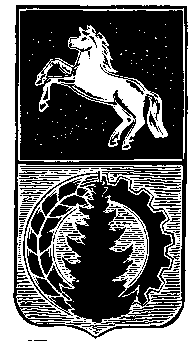 АДМИНИСТРАЦИЯ АСИНОВСКОГО РАЙОНАПОСТАНОВЛЕНИЕ30.06.2021                                                                                                                               № 936г. АсиноОб утверждении Порядка принятия муниципальными служащими наград, почетных и специальных званий (за исключением научных) иностранных государств, международных организаций, политических партий, других общественных объединений и  религиозных объединений, других организацийВ соответствии с Федеральным законом от 2 марта 2007 года № 25-ФЗ «О муниципальной службе в Российской Федерации», статьей 10 Устава муниципального образования «Асиновский район»ПОСТАНОВЛЯЮ:1. Утвердить прилагаемый Порядок принятия муниципальными служащими наград, почетных и специальных званий (за исключением научных) иностранных государств, международных организаций, политических партий, других общественных объединений и религиозных объединений, других организаций. 2. Настоящее постановление подлежит размещению на официальном сайте муниципального образования «Асиновский район» www.asino.ru, вступает в силу со дня его официального опубликования в средствах массовой информации.3. Контроль за исполнением настоящего постановления возложить на заместителя Главы Асиновского района по управлению делами.Глава Асиновского района                                                                                         Н.А.Данильчук                 УТВЕРЖДЕН                 постановлением администрации                                      Асиновского района                  от 30.06.2021   №  936Порядокпринятия муниципальными служащими наград, почетных и специальных званий (за исключением научных) иностранных государств, международных организаций, политических партий, других общественных объединений и  религиозных объединений, других организацийНастоящий Порядок устанавливает процедуру получения  муниципальными служащими администрации Асиновского района разрешения Главы Асиновского района на принятие наград, почетных и специальных званий (за исключением научных) иностранных государств, международных организаций, политических партий, других общественных объединений и религиозных объединений, других организаций, если в их должностные обязанности входит взаимодействие с указанными организациями и объединениями (далее соответственно – иностранное государство, объединение или организация).Муниципальный служащий со дня получения от иностранного государства, объединения или организации награды, почетного или специального звания (далее – награда) либо уведомления о предстоящем их получении представляет Главе Асиновского района письменное ходатайство о разрешении принять награду (далее – ходатайство) по форме согласно приложению 1 к настоящему Порядку.  Муниципальный служащий, получивший награду до принятия Главой  Асиновского района решения по результатам рассмотрения ходатайства, передает награду и документы к ней на ответственное хранение заведующему хозяйством администрации Асиновского района  не позднее трех рабочих дней со дня получения награды. Принятие награды и документов к ней на ответственное хранение оформляется актом приема-передачи.Муниципальный служащий не позднее 3 рабочих дней со дня отказа от награды представляет Главе Асиновского района письменное уведомление об отказе в получении награды (далее – уведомление) по форме согласно приложению 2 к настоящему Порядку. Уведомление приобщается к личному делу муниципального служащего.В случае если муниципальный служащий получил награду или отказался от нее во время служебной командировки, срок представления ходатайства либо уведомления исчисляется с первого рабочего дня, следующего за днем возвращения муниципального служащего из служебной командировки. Глава Асиновского района рассматривает ходатайство в течение 5 рабочих дней со дня поступления ходатайства.  По результатам рассмотрения ходатайства Главой Асиновского района принимается решение об удовлетворении ходатайства или об отказе в удовлетворении ходатайства.Решения, указанные в пункте 7 настоящего Порядка, оформляются распоряжением администрации Асиновского района. В случае принятия решения об удовлетворении ходатайства заведующий хозяйством администрации Асиновского района в течение 5 рабочих дней со дня издания распоряжения администрации Асиновского района передает муниципальному служащему награду и документы к ней.  Основанием для отказа в предоставлении Главой Асиновского района разрешения принять награду является:признание деятельности иностранного государства, объединения или организации запрещенной или нежелательной на территории Российской Федерации;наличие запретов на принятие награды, установленных законодательством Российской Федерации.  В случае принятия решения об отказе в удовлетворении ходатайства заведующий хозяйством администрации Асиновского района в течение 5 рабочих дней со дня издания распоряжения администрации Асиновского района направляет копию такого распоряжения муниципальному служащему, награду и документы к ней направляет должностному лицу иностранного государства, объединения или организации. Приложение 1к Порядку принятия муниципальными служащими наград, почетных и специальных званий (за исключением научных) иностранных государств, международных организаций, политических партий, других общественных объединений и религиозных объединений, других организацийФормаГлаве Асиновского районаот ______________________________                                                                    фамилия, имя и отчество (при наличии),  должностьХодатайствоо разрешении принять награду, почетное или специальное звание (за исключением научного) иностранного государства, международной организации, политической партии, другого общественного объединения или религиозного объединения, другой организацииПрошу разрешить мне принять______________________________________                                                      наименование награды, звания, за какие заслуги,______________________________________________________________________                      кем, когда и где вручена награда, кем и когда присвоено званиеК ходатайству прилагаю награду и документы к ней/документы к почетному или специальному званию (нужное подчеркнуть):____________                                                                                __________________дата                                                                                                                подписьХодатайство получено ____________                                                                             _______________________дата                                                                                                                 данные лица,                                                                                                                    принявшего ходатайство Приложение 2к Порядку принятия муниципальными служащими наград, почетных и специальных званий (за исключением научных) иностранных государств, международных организаций, политических партий, других общественных объединений и  религиозных объединений, других организацийФормаГлаве Асиновского районаот ______________________________                                                                    фамилия, имя и отчество (при наличии), должностьУведомлениеоб отказе в получении награды, почетного или специального звания (за исключением научного) иностранного государства, международной организации, политической партии, другого общественного объединения или религиозного объединения, другой организацииУведомляю об отказе в получении____________________________________                                                                наименование награды, звания, ______________________________________________________________________                      кем, когда и где вручена награда, кем и когда присвоено звание____________                                                                                __________________дата                                                                                                              подписьУведомление получено ____________                                                                       _______________________дата                                                                                                               данные лица,                                                                                                                    принявшего уведомление 